13.1	النظر في تحديد نطاقات تردد من أجل التطوير المستقبلي للاتصالات المتنقلة الدولية (IMT)، بما في ذلك إمكانية توزيع ترددات إضافية للخدمة المتنقلة على أساس أولي، وفقاً للقرار 238 (WRC-15)؛1	مقدمةأنشئ فريق المهام 5/1 (TG 5/1) في بداية هذه الدورة للمؤتمر العالمي للاتصالات الراديوية ليكون الفريق المسؤول عن إجراء دراسات التقاسم والتوافق، ووضع نص الاجتماع التحضيري للمؤتمر في إطار البند 13.1 من جدول أعمال المؤتمر WRC-19.يرد في الملحق 1 بتقرير رئيس فريق المهام 5/1 ملخص للاجتماع الثاني لفريق المهام 5/1 (الوثيقة 5-1/287 Annex 1) تلخيص معلمات النظام ونماذج الانتشار المستخدمة في دراسات التقاسم والتوافق. ويحتوي هذا الملحق أيضاً على توضيح إضافي بشأن معلمات محددة كتوجيه للدراسات.وترجح الدراسات في عدد من النطاقات التي نُظر فيها، إمكانية إدارة التقاسم مع الخدمات القائمة بناءً على المعلمات المستخدمة. وترد النسخة النهائية لجميع الدراسات التي أُجريت مرفقة بتقرير الرئيس (الوثيقة 5-1/478). وتؤيد أستراليا المواءمة الدولية للاتصالات المتنقلة الدولية (IMT) حيثما يبشر ذلك بوفورات الحجم للمعدات وبقابلية التشغيل البيني للخدمة. ويشمل ذلك تحديدات للاتصالات المتنقلة الدولية (IMT) على المستوى الإقليمي/العالمي بالإضافة إلى تحديدات لدى ما يكفي من البلدان لترجيح نشوء وفورات الحجم.وتؤيد أستراليا التحديد (وما يرتبط به من توزيعات) في النطاقات التالية، مع مراعاة الأساليب والشروط والخيارات ذات الصلة الموضحة في قسم المقترحات:GHz 27,5-24,25 وGHz 42,5-40,5 وGHz 43,5-42,5 وGHz 50,2-47,2 وGHz 71-66.بالإضافة إلى ذلك، لا تؤيد أستراليا أي تغيير في النطاق GHz 33,4-31,8.ويرد تلخيص موقف أستراليا بشأن كل نطاق من النطاقات قيد النظر في الجدول أدناه مع الإشارة إلى الأساليب والشروط في تقرير الاجتماع التحضيري للمؤتمر.بالإضافة إلى ذلك، ومن أجل تجنب أي تبعات غير مقصودة على الأحكام التنظيمية للخدمات والتطبيقات الأخرى، فإن موقف أستراليا يتمثل في أن أي وصف للقدرة المشعة الإجمالية (TRP) ينبغي أن يقتصر على التنفيذ التنظيمي للبند 13.1 من جدول الأعمال. لذلك، فإن أي تغييرات تجرى كنتيجة للبند 13.1 من جدول الأعمال ينبغي أن تقصر استخدام مصطلح للقدرة المشعة الإجمالية على الاتصالات المتنقلة الدولية.وتؤيد أستراليا إلغاء القرار 238 (WRC-15).2	المقترحاتتقترح أستراليا ما يلي بشأن النطاقات الترددية GHz 27,5-24,25 وGHz 33,4-31,8 وGHz 42,5-40,5 وGHz 43,5-42,5 وGHz 50,2-47,2 وGHz 71-66:GHz 27,5-24,25المـادة 5توزيع نطاقات الترددالقسم IV  -  جدول توزيع نطاقات التردد
(انظر الرقم 1.2)MOD	AUS/47A13/1#49833GHz 24,75-22الأسباب:	تؤيد أستراليا تحديد نطاق التردد GHz 27,5-24,25، للمكون الأرضي للاتصالات المتنقلة الدولية على الصعيد العالمي.MOD	AUS/47A13/2#49834GHz 29,9-24,75الأسباب:	تؤيد أستراليا تحديد نطاق التردد GHz27,5-24,25،5-24،25 للمكون الأرضي للاتصالات المتنقلة الدولية على الصعيد العالمي.ADD	AUS/47A13/3A113.5	يُحدد نطاق التردد GHz 27,5-24,25 لكي تستعمله الإدارات التي ترغب في تنفيذ المكون الأرضي للاتصالات المتنقلة الدولية (IMT). ولا يحول هذا التحديد دون أن يستعمل نطاق التردد هذا أي تطبيق للخدمات الموزع لها هذا النطاق ولا يرسي أولوية في لوائح الراديو. وينطبق القراران [AUS/ACP-A113-IMT 26 GHZ] (WRC-19) و750 (Rev.WRC-19.(WRC-19)     الأسباب:	تؤيد أستراليا تحديد نطاق التردد GHz 27,5-24,25 للاتصالات المتنقلة الدولية على الصعيد العالمي باتباع الأسلوب A2 مع قرار جديد للمؤتمر العالمي للاتصالات الراديوية. وتؤيد أستراليا الخيار 2 في إطار الأسلوب A2.MOD	AUS/47A13/4#49841338A.5	ينطبق القرار 750 (Rev.WRC-) في نطاقات التردد MHz 1 400-1 350 وMHz 1 452-1 427 وGHz 23,55-22,55 وGHz 31,3-30 وGHz 50,2-49,7 وGHz 50,9-50,4 وGHz 52,6-51,4 وGHz 86-81 وGHz 94-92.(WRC-)     الأسباب:	تؤيد أستراليا، لأغراض تدابير الحماية لخدمة استكشاف الأرض الساتلية (المنفعلة) في نطاق التردد GHz 24-23,6، الخيار 1 الوارد في إطار الشرط A2a في تقرير الاجتماع التحضيري للمؤتمر.MOD	AUS/47A13/5#49932القـرار 750 (REV.WRC-)التوافق بين خدمة استكشاف الأرض الساتلية (المنفعلة)
والخدمات النشيطة ذات الصلةإن المؤتمر العالمي للاتصالات الراديوية ()،...يقـرر1	ألا تتجاوز الإرسالات غير المطلوبة من محطات وضعت في الخدمة في نطاقات التردد والخدمات المذكورة في الجدول 1-1 أدناه الحدود المقابلة في ذلك الجدول، رهناً بالشروط المحددة؛...الجدول 1-1الأسباب:	تؤيد أستراليا، لأغراض تدابير الحماية لخدمة استكشاف الأرض الساتلية (المنفعلة) في نطاق التردد24-23,6  GHz، الخيار 1 الوارد في إطار الشرط A2a.ADD	AUS/47A13/6#49920مشروع القرار الجديد [AUS/A113-IMT 26 GHZ] (WRC-19)الاتصالات المتنقلة الدولية في نطاق التردد GHz 27,5-24,25إن المؤتمر العالمي للاتصالات الراديوية (شرم الشيخ، 2019)،إذ يضع في اعتباره أ )	أن الاتصالات المتنقلة الدولية (IMT)، بما فيها الاتصالات المتنقلة الدولية-2000 والاتصالات المتنقلة الدولية-المتقدمة والاتصالات المتنقلة الدولية-2020، تمثل رؤية الاتحاد الدولي للاتصالات للنفاذ المتنقل على صعيد العالم؛ب)	أن الاتصالات المتنقلة الدولية (IMT)، بما فيها الاتصالات المتنقلة الدولية-2000 والاتصالات المتنقلة الدولية-المتقدمة والاتصالات المتنقلة الدولية-2020، تهدف إلى توفير خدمات اتصالات على نطاق عالمي، بغض النظر عن المكان ونوع الشبكة أو المطراف؛ج)	أن قطاع الاتصالات الراديوية يعكف حالياً على دراسة تطوير الاتصالات المتنقلة الدولية؛د )	أن من المستصوب استعمال نطاقات منسقة على صعيد العالم للاتصالات المتنقلة الدولية لتحقيق التجوال العالمي وفوائد وفورات الحجم؛ه)	أن أنظمة الاتصالات المتنقلة الدولية تتطور حالياً لتوفير سيناريوهات استخدام وتطبيقات متنوعة من قبيل النطاق العريض المتنقل المحسّن والاتصالات الكثيفة من آلة لأخرى والاتصالات التي تتسم بقدر فائق من الاعتمادية والكمون المنخفض؛و )	أن تطبيقات الاتصالات المتنقلة الدولية التي تتسم بكمون فائق الانخفاض ومعدلات بتات عالية جداً ستحتاج إلى أجزاء متماسة من الطيف أكبر من تلك التي تتيحها نطاقات التردد المحددة حالياً لاستعمال الإدارات التي ترغب في تنفيذ الاتصالات المتنقلة الدولية؛ز )	أن خصائص نطاقات التردد الأعلى، مثل طول الموجة الأقصر، تتيح بشكل أفضل استعمال أنظمة هوائيات متقدمة بما في ذلك تقنيات تعدد الدخل والخرج (MIMO) وتشكيل الحزم في دعم النطاق العريض المحسن،وإذ يلاحظأن التوصية ITU-R M.2083 تقدم "رؤية بشأن الاتصالات المتنقلة الدولية - الإطار والأهداف العامة للتطوير المستقبلي للاتصالات المتنقلة الدولية لعام 2020 وما بعده"،وإذ يدرك أ )	أن تحديد نطاق للاتصالات المتنقلة الدولية لا يمنح أولوية في لوائح الراديو ولا يحول دون استخدام نطاق التردد في أي تطبيق للخدمات الموزع لها هذا النطاق؛ب)	أن القرار 750 (Rev.WRC-19) يضع حدوداً بشأن الإرسالات غير المطلوبة في نطاق التردد GHz 24-23,6 من المحطات القاعدة والمحطات المتنقلة للاتصالات المتنقلة الدولية في نطاق التردد GHz 27,5-24,25؛ج)	أن حدود البث الهامشي للفئة B من التوصية ITU-R SM.329 (dB(W/MHz) 60–) كافية لحماية خدمة استكشاف الأرض الساتلية (المنفعلة) في نطاقي التردد GHz 50,4-50,2 وGHz 54,25-52,6 من التوافقية الثانية لإرسالات المحطات القاعدة للاتصالات المتنقلة الدولية في النطاق GHz 27,5-24,25،يقررأن تنظر الإدارات التي ترغب في تنفيذ الاتصالات المتنقلة الدولية في استعمال نطاق التردد GHz 27,5-24,25 المحدد في الرقم A113.5 لهذه الاتصالات وفي فوائد الاستخدام المنسق للطيف من أجل المكون الأرضي لهذه الاتصالات مع مراعاة أحدث توصيات قطاع الاتصالات الراديوية ذات الصلة،يدعو قطاع الاتصالات الراديويةإلى وضع ترتيبات تردد منسقة لتيسير نشر الاتصالات المتنقلة الدولية في نطاق التردد GHz 27,5-24,25، مع مراعاة نتائج دراسات التقاسم والتوافق.الأسباب:	تؤيد أستراليا تحديد نطاق التردد GHz 27,5-24,25 للاتصالات المتنقلة الدولية (IMT) إلى جانب الشروط المبينة في القرار الجديد أعلاه للمؤتمر العالمي للاتصالات الراديوية.GHz 33,4-31,8المـادة 5توزيع نطاقات الترددالقسم IV  -  جدول توزيع نطاقات التردد
(انظر الرقم 1.2)NOC	AUS/47A13/7#49935GHz 34,2-29,9الأسباب:	لا تؤيد أستراليا أي تغيير في النطاق GHz 33,4-31,8.GHz 42,5-40,5 وGHz 43,5-42,5MOD	AUS/47A13/8#49860GHz 47,5-40الأسباب:	تؤيد أستراليا ’1‘ ترقية التوزيع الثانوي الحالي للخدمة المتنقلة في نطاق التردد GHz 42,5-40,5 إلى توزيع أولي في جدول توزيع الترددات ’2‘ تحديد نطاق التردد GHz 43,5-40,5 للمكون الأرضي للاتصالات المتنقلة الدولية (IMT) على الصعيد العالمي.ADD	AUS/47A13/9D113.5	يُحدد نطاق التردد GHz 43,5-40,5 لكي تستعمله الإدارات التي ترغب في تنفيذ المكون الأرضي للاتصالات المتنقلة الدولية (IMT). ولا يحول هذا التحديد دون أن يستعمل نطاق التردد هذا أي تطبيق للخدمات الموزع لها هذا النطاق ولا يمنح أولوية في لوائح الراديو. ويقتصر استعمال الخدمة المتنقلة لنطاق التردد هذا من أجل الاتصالات المتنقلة الدولية على الخدمة المتنقلة البرية. القرار [AUS/B113-IMT 40/50 GHZ] (WRC-19) ينطبق.(WRC-19)     الأسباب:	تؤيد أستراليا تحديد النطاقين التردديين GHz 42,5-40,5 وGHz 43,5-42,5 للمكون الأرضي للاتصالات المتنقلة الدولية على الصعيد العالمي مع قرار جديد للمؤتمر العالمي للاتصالات الراديوية. وتؤيد أستراليا الخيار 2 في إطار الأسلوبين D2 وE2.GHz 50,2-47,2MOD	AUS/47A13/10#49885GHz 47,5-40الأسباب:	تؤيد أستراليا تحديد نطاق التردد GHz 50,2-47,2، أو أجزاء منه، للمكون الأرضي للاتصالات المتنقلة الدولية على الصعيد العالمي إلى جانب قرار جديد للمؤتمر العالمي للاتصالات الراديوية.ADD	AUS/47A13/11H113.5	يُحدد نطاق التردد GHz 50,2-47,2 لكي تستعمله الإدارات التي ترغب في تنفيذ المكون الأرضي للاتصالات المتنقلة الدولية (IMT). ولا يحول هذا التحديد دون أن يستعمل نطاق التردد هذا أي تطبيق للخدمات الموزع لها هذا النطاق ولا يمنح أولوية في لوائح الراديو. ويسري القراران [AUS/B113-IMT 40/50 GHZ] (WRC-19) و750 (Rev.WRC-19). (WRC-19)    الأسباب:	تؤيد أستراليا تحديد نطاق التردد GHz 50,2-47,2، أو أجزاء منه، للمكون الأرضي للاتصالات المتنقلة الدولية على الصعيد العالمي إلى جانب قرار جديد للمؤتمر العالمي للاتصالات الراديوية. وتؤيد أستراليا الخيار 2 في إطار الأسلوب H2.MOD	AUS/47A13/12#49886GHz 51,4-47,5الأسباب:	تؤيد أستراليا تحديد نطاق التردد GHz 50,2-47,2، أو أجزاء منه، للمكون الأرضي للاتصالات المتنقلة الدولية على الصعيد العالمي إلى جانب قرار جديد للمؤتمر العالمي للاتصالات الراديوية.MOD	AUS/47A13/13#49891338A.5	ينطبق القرار 750 (Rev.WRC-) في نطاقات التردد MHz 1 400-1 350 وMHz 1 452-1 427 وGHz 23,55-22,55 وGHz 31,3-30 وGHz 50,2-49,7 وGHz 50,9-50,4 وGHz 52,6-51,4 وGHz 86-81 وGHz 94-92 .(WRC-)     الأسباب:	بالنسبة لتدابير حماية خدمة استكشاف الأرض الساتلية (المنفعلة) في نطاق التردد GHz 50,4-50,2، تؤيد أستراليا الخيار 2 في إطار الشرط H2a. وما زالت أستراليا تنظر في الحدود التي ينبغي أن تنطبق على الإرسالات غير المطلوبة للاتصالات المتنقلة الدولية. وإذا لم يحدَّد سوى جزء من النطاق (مثل GHz 48,2-47,2)، فإن أستراليا لا تزال تنظر فيما إذا كانت أي حدود مطلوبة للبث من الاتصالات المتنقلة الدولية.GHz 42,5-40,5 وGHz 43,5-42,5 وGHz 50,2-47,2ADD	AUS/47A13/14#49927مشروع القرار الجديد [AUS/B113-IMT 40/50 GHZ] (WRC-19)الاتصالات المتنقلة الدولية في نطاقات التردد
GHz 43,5-40,5 وGHz 50,2-47,2إن المؤتمر العالمي للاتصالات الراديوية (شرم الشيخ، 2019)،إذ يضع في اعتباره أ )	أن الاتصالات المتنقلة الدولية (IMT)، بما فيها الاتصالات المتنقلة الدولية2000- والاتصالات المتنقلة الدولية-المتقدمة والاتصالات المتنقلة الدولية2020-، تهدف إلى توفير خدمات اتصالات على نطاق عالمي، بغض النظر عن المكان ونوع الشبكة أو المطراف؛ﺏ)	أن قطاع الاتصالات الراديوية يعكف حالياً على دراسة تطوير الاتصالات المتنقلة الدولية؛ﺝ)	أن توفر الطيف الكافي عند الحاجة إليه ودعم الأحكام التنظيمية ضروري لتحقيق أهداف التوصية ITU-R M.2083؛ﺩ )	أن هناك حاجة إلى الاستمرار في الاستفادة من التطورات التكنولوجية من أجل زيادة كفاءة استعمال الطيف وتسهيل النفاذ إليه؛ﻫ )	أن أنظمة الاتصالات المتنقلة الدولية تتطور حالياً لتوفير سيناريوهات استخدام وتطبيقات متنوعة من قبيل النطاق العريض المتنقل المحسّن والاتصالات الكثيفة من آلة لأخرى والاتصالات التي تتسم بقدر فائق من الاعتمادية والكمون المنخفض؛ﻭ )	أن تطبيقات الاتصالات المتنقلة الدولية التي تتسم بكمون فائق الانخفاض ومعدلات بتات عالية جداً ستحتاج إلى أجزاء متماسكة من الطيف أكبر من تلك التي تتيحها نطاقات التردد المحددة حالياً لاستعمال الإدارات التي ترغب في تنفيذ الاتصالات المتنقلة الدولية؛ﺯ )	أن خصائص نطاقات التردد الأعلى، مثل طول الموجة الأقصر، تتيح بشكل أفضل استعمال أنظمة هوائيات متقدمة بما في ذلك تقنيات تعدد الدخل والخرج (MIMO) وتشكيل الحزم في دعم النطاق العريض المحسن؛ﺡ)	أن من المستصوب استعمال نطاقات منسقة على صعيد العالم للاتصالات المتنقلة الدولية لتحقيق التجوال العالمي وفوائد وفورات الحجم،وإذ يلاحظأن التوصية ITU-R M.2083 تقدم "رؤية بشأن الاتصالات المتنقلة الدولية - الإطار والأهداف العامة للتطوير المستقبلي للاتصالات المتنقلة الدولية لعام 2020 وما بعده"،وإذ يدرك أ )	أن تحديد نطاق للاتصالات المتنقلة الدولية لا يمنح أولوية في لوائح الراديو ولا يحول دون استخدام نطاق التردد في أي تطبيق للخدمات الموزع لها هذا النطاق،ب)	تحديد التطبيقات عالية الكثافة في الخدمة الثابتة الساتلية في الاتجاه فضاء-أرض في النطاقات GHz 40-39,5 في الإقليم 1 وGHz 40,5-40 في جميع الأقاليم وGHz 42-40,5 في الإقليم 2 وفي الاتجاه أرض-فضاء في النطاقات GHz 47,9-47,5 في الإقليم 1 وGHz 48,54-48,2 في الإقليم 1 وGHz 50,2-49,44 في الإقليم 1 وGHz 50,2-48,2 في الإقليم 2 (انظر الرقم 516B.5)؛ج)	أن القرار 752 (WRC-07)، قد وضع حداً للقدرة يبلغ dBW 10– بالنسبة لمحطات الخدمة المتنقلة في النطاق GHz 37-36 بغية تيسير التقاسم بين الخدمات النشيطة والمنفعلة في هذا النطاق؛د )	أن الرقم 149.5 ينطبق لأغراض حماية خدمة الفلك الراديوي في النطاق 43,5-42,5 GHz،يقررأن تنظر الإدارات التي ترغب في تنفيذ الاتصالات المتنقلة الدولية في استعمال نطاقي التردد GHz 43,5-40,5 وGHz 50,2-47,2 المحددين في الرقمين D113.5 وH113.5 لهذه الاتصالات وفي فوائد الاستخدام المنسق للطيف من أجل المكون الأرضي لهذه الاتصالات مع مراعاة أحدث توصيات قطاع الاتصالات الراديوية ذات الصلة،يدعو قطاع الاتصالات الراديوية1	إلى وضع ترتيبات تردد منسقة لتيسير نشر الاتصالات المتنقلة الدولية في نطاقي التردد GHz 43,5-40,5 وGHz 50,2-47,2، مع مراعاة نتائج دراسات التقاسم والتوافق؛2	أن يواصل تقديم الإرشاد لضمان تمكن الاتصالات المتنقلة الدولية من تلبية احتياجات البلدان النامية والمناطق الريفية من الاتصالات في سياق الدراسات المشار إليها أعلاه؛3	إلى إعداد الخصائص العامة للبث غير المطلوب من المحطات المتنقلة ومحطات القاعدة باستخدام السطوح البينية الراديوية للأرض في الاتصالات المتنقلة الدولية (IMT-2020).الأسباب:	تؤيد أستراليا تحديد نطاقي التردد GHz 43,5-40,5 وGHz 50,2-47,2، أو أجزاء منهما، للاتصالات المتنقلة الدولية، فضلاً عن الشروط المبينة في القرار الجديد للمؤتمر. وتؤيد أستراليا البديل 2 في إطار الأساليب D2 وE2 وH2. GHz 71-66المـادة 5توزيع نطاقات الترددالقسم IV  -  جدول توزيع نطاقات التردد
(انظر الرقم 1.2)MOD	AUS/47A13/15#49901GHz 81-66الأسباب:	تؤيد أستراليا تحديد نطاق التردد GHz 71-66 للمكون الأرضي للاتصالات المتنقلة الدولية على الصعيد العالمي. وتؤيد أستراليا الأسلوب J4.ADD	AUS/47A13/16J113.5	يُحدد نطاق التردد GHz 71-66 لكي تستعمله الإدارات التي ترغب في تنفيذ المكون الأرضي للاتصالات المتنقلة الدولية (IMT). ولا يحول هذا التحديد دون أن يستعمل نطاق التردد هذا أي تطبيق للخدمات الموزع لها هذا النطاق ولا يمنح أولوية في لوائح الراديو.(WRC-19)     الأسباب:	تؤيد أستراليا تحديد نطاق التردد GHz 71-66 للمكون الأرضي للاتصالات المتنقلة الدولية على الصعيد العالمي. وتؤيد أستراليا الخيار 2 في إطار الأسلوب J4.جميع النطاقاتSUP	AUS/47A13/17#49949القرار 238 (WRC-15)دراسات بشأن الأمور المتعلقة بالترددات لتحديد نطاقات الاتصالات المتنقلة الدولية
بما في ذلك إمكانية منح توزيعات إضافية للخدمات المتنقلة على أساس أولي
في جزء (أجزاء) من مدى الترددات بين 24,25 وGHz 86 من أجل
التطوير المستقبلي للاتصالات المتنقلة الدولية لعام 2020 وما بعدهالأسباب:	غير مطلوب بعد المؤتمر WRC-19.___________المؤتمر العالمي للاتصالات الراديوية (WRC-19)
شرم الشيخ، مصر، 28 أكتوبر - 22 نوفمبر 2019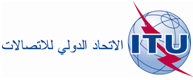 الجلسة العامةالإضافة 13
للوثيقة 47-A8 أكتوبر 2019الأصل: بالإنكليزيةأسترالياأستراليامقترحات بشأن أعمال المؤتمرمقترحات بشأن أعمال المؤتمربند جدول الأعمال 13.1بند جدول الأعمال 13.1النطاقالأسلوبالشرطالخيارالتعليقاتGHz 27,5-24,25الأسلوب A2البديل 2A2aالخيار 1تؤيد أستراليا القيود المفروضة على الإرسالات غير المطلوبة من الاتصالات المتنقلة الدولية لحماية خدمة استكشاف الأرض الساتلية (المنفعلة). ويُعتبر حدا -37 dBW/200 MHz و-33 dBW/200 MHz لمحطات القاعدة ومعدات المستعمل على التوالي كافيين للنشر المتوقع ضمن أستراليا. وتعتقد أستراليا بإمكانية تطبيق مستويات أقل صرامة، مع استمرار تقديم حماية كافية لخدمة استكشاف الأرض الساتلية (EESS) (المنفعلة)، في حال وضع قيود إضافية على الاتصالات المتنقلة الدولية في الخلاء مثل حدود لكثافة نشر محطات القاعدة (BS)، أو إذا كانت الأجهزة موجودة ضمن المباني. وتؤيد أستراليا تطبيق حدود البث غير المطلوب على الاتصالات المتنقلة الدولية العاملة في النطاق GHz 27,5-24,25 بأكمله.GHz 27,5-24,25الأسلوب A2البديل 2A2bالخيار 2أن يذكر في فقرة "إذ يضع في اعتباره" لقرار جديد للمؤتمر العالمي للاتصالات الراديوية أن حدود البث الهامشي للفئة B بالتوصية ITU-R SM.329 كافية لحماية خدمة استكشاف الأرض الساتلية (المنفعلة) من التوافقية.GHz 27,5-24,25الأسلوب A2البديل 2A2cالخيار5 لا ضرورة لشرط، تمكن إدارة التداخل من خلال اللوائح المحليةGHz 27,5-24,25الأسلوب A2البديل 2A2dالخيار4 لا ضرورة لشرط، تمكن إدارة التداخل من خلال اللوائح المحليةGHz 27,5-24,25الأسلوب A2البديل 2A2eالخيار9 لا ضرورة لشرط، تمكن إدارة التداخل من خلال اللوائح المحليةGHz 27,5-24,25الأسلوب A2البديل 2A2fالخيار3 لا ضرورة لشرط، تمكن إدارة التداخل من خلال اللوائح المحليةGHz 27,5-24,25الأسلوب A2البديل 2A2gالخيار5 لا ضرورة لشرط، تمكن إدارة التداخل من خلال اللوائح المحليةGHz 33,4-31,8الأسلوب B1لا ينطبقلا ينطبقعدم التغيير (NOC) هو الأسلوب الوحيد المقترحGHz 40,5-37-لا ينطبقلا ينطبقلن تعارض أستراليا تحديد الاتصالات المتنقلة الدولية عالمياً أو إقليمياً في هذا النطاق. وتعارض أستراليا الأسلوب C3 لأنه خارج مجال تطبيق البند 13.1 من جدول الأعمال.GHz 42,5-40,5الأسلوب D2البديل 2D2aالخيار6 لا ضرورة لشرط، تمكن إدارة التداخل من خلال اللوائح المحليةGHz 42,5-40,5الأسلوب D2البديل 2D2bالخيار3 لا ضرورة لشرط، تمكن إدارة التداخل من خلال اللوائح المحليةGHz 42,5-40,5الأسلوب D2البديل 2D2cالخيار3 لا ضرورة لشرط، تمكن إدارة التداخل من خلال اللوائح المحليةGHz 43,5-42,5الأسلوب E2البديل 2E2aالخيار7 لا ضرورة لشرط، تمكن إدارة التداخل من خلال اللوائح المحليةGHz 43,5-42,5الأسلوب E2البديل 2E2bالخيار3 لا ضرورة لشرط، تمكن إدارة التداخل من خلال اللوائح المحليةGHz 43,5-42,5الأسلوب E2البديل 2E2cالخيار5 لا ضرورة لشرط، تمكن إدارة التداخل من خلال اللوائح المحليةGHz 43,5-42,5الأسلوب E2البديل 2E2dالخيار3 لا ضرورة لشرط، تمكن إدارة التداخل من خلال اللوائح المحليةGHz 47-45,5-لا ينطبقلا ينطبقلن تعارض أستراليا تحديد الاتصالات المتنقلة الدولية عالمياً أو إقليمياً في هذا النطاق.GHz 47,2-47-لا ينطبقلا ينطبقلن تعارض أستراليا تحديد الاتصالات المتنقلة الدولية عالمياً أو إقليمياً في النطاق GHz 47,2-47 إذا أجريت دراسات مناسبة قبل المؤتمر WRC-19 تبين إمكانية تقاسم الخدمات الأولية القائمة ووُضعت تدابير تنظيمية مناسبة نتيجة لذلك.GHz 50,2-47,2الأسلوب H2البديل 2في كامل النطاق أو في جزء منهH2aالخيار2 ما زالت أستراليا تنظر في الحدود التي ينبغي أن تنطبق على الإرسالات غير المطلوبة للاتصالات المتنقلة الدولية. وإذا لم يحدَّد سوى جزء من النطاق (مثل GHz 48,2-47,2)، فإن أستراليا لا تزال تنظر فيما إذا كانت أي حدود للبث من الاتصالات المتنقلة الدولية مطلوبة في القرار 750GHz 50,2-47,2الأسلوب H2البديل 2في كامل النطاق أو في جزء منهH2bالخيار7 لا ضرورة لشرط، تمكن إدارة التداخل من خلال اللوائح المحليةGHz 50,2-47,2الأسلوب H2البديل 2في كامل النطاق أو في جزء منهH2cالخيار5 لا ضرورة لشرط، تمكن إدارة التداخل من خلال اللوائح المحليةGHz 50,2-47,2الأسلوب H2البديل 2في كامل النطاق أو في جزء منهH2dالخيار5 لا ضرورة لشرط، تمكن إدارة التداخل من خلال اللوائح المحليةGHz 52,6-50,4-لا ينطبقلا ينطبقلن تعارض أستراليا تحديد الاتصالات المتنقلة الدولية على الصعيد العالمي أو الإقليمي في النطاق شريطة حماية خدمة استكشاف الأرض الساتلية (المنفعلة) في النطاق المجاور بشكل كافٍ، مع مراعاة الرقم 340.1 من لوائح الراديوGHz 71-66الأسلوب J2البديل 2J4aالخيار4 لا ضرورة لشرط، تمكن إدارة التداخل من خلال اللوائح المحليةGHz 71-66الأسلوب J2البديل 2J4bلا ينطبقلا ترى أستراليا أن أي تدابير تنظيمية مطلوبة لحماية الخدمة المتنقلة الساتلية في هذا النطاقGHz 76-71-لا ينطبقلا ينطبقلن تعارض أستراليا تحديد الاتصالات المتنقلة الدولية عالمياً أو إقليمياً في هذا النطاق بشرط تطبيق قيود كافية على الإرسالات غير المطلوبة من الاتصالات المتنقلة الدولية لضمان التعايش مع خدمات رادار السيارات في النطاق المجاورGHz 86-81-لا ينطبقلا ينطبقلن تعارض أستراليا تحديد الاتصالات المتنقلة الدولية عالمياً أو إقليمياً في هذا النطاق بشرط تطبيق قيود كافية على الإرسالات غير المطلوبة من الاتصالات المتنقلة الدولية لضمان التعايش مع خدمات رادار السيارات وخدمة استكشاف الأرض الساتلية (المنفعلة) في النطاق المجاورالتوزيع على الخدماتالتوزيع على الخدماتالتوزيع على الخدماتالإقليم 1الإقليم 2الإقليم 324,45-24,25ثابتة24,45-24,25ملاحة راديوية24,45-24,25ثابتةمتنقلة  24,65-24,45ثابتةبين السواتل24,65-24,45بين السواتلملاحة راديوية24,65-24,45ثابتةبين السواتلمتنقلةملاحة راديوية533.5533.524,75-24,65ثابتةثابتة ساتلية
(أرض-فضاء)  532B.5بين السواتل24,75-24,65بين السواتلتحديد راديوي للموقع 
ساتلية (أرض-فضاء)24,75-24,65ثابتةثابتة ساتلية
(أرض-فضاء)  532B.5بين السواتلمتنقلة  533.5التوزيع على الخدماتالتوزيع على الخدماتالتوزيع على الخدماتالإقليم 1الإقليم 2الإقليم 325,25-24,75ثابتةثابتة ساتلية 
(أرض-فضاء)  532B.5 25,25-24,75ثابتة ساتلية
(أرض-فضاء)535.5  25,25-24,75ثابتةثابتة ساتلية
(أرض-فضاء)535.5  متنقلة25,5-25,25	ثابتة		بين السواتل    536.5		متنقلة		ترددات معيارية وإشارات توقيت ساتلية (أرض-فضاء)25,5-25,25	ثابتة		بين السواتل    536.5		متنقلة		ترددات معيارية وإشارات توقيت ساتلية (أرض-فضاء)25,5-25,25	ثابتة		بين السواتل    536.5		متنقلة		ترددات معيارية وإشارات توقيت ساتلية (أرض-فضاء)27-25,5	استكشاف الأرض الساتلية (فضاء-أرض) 536B.5  		ثابتة		بين السواتل  536.5		متنقلة		أبحاث فضائية (فضاء-أرض)  536C.5		ترددات معيارية وإشارات توقيت ساتلية (أرض-فضاء)		536A.527-25,5	استكشاف الأرض الساتلية (فضاء-أرض) 536B.5  		ثابتة		بين السواتل  536.5		متنقلة		أبحاث فضائية (فضاء-أرض)  536C.5		ترددات معيارية وإشارات توقيت ساتلية (أرض-فضاء)		536A.527-25,5	استكشاف الأرض الساتلية (فضاء-أرض) 536B.5  		ثابتة		بين السواتل  536.5		متنقلة		أبحاث فضائية (فضاء-أرض)  536C.5		ترددات معيارية وإشارات توقيت ساتلية (أرض-فضاء)		536A.527,5-27ثابتةبين السواتل  536.5متنقلة27,5-27		ثابتة		ثابتة ساتلية (أرض-فضاء)		بين السواتل  537.5  536.5		متنقلة27,5-27		ثابتة		ثابتة ساتلية (أرض-فضاء)		بين السواتل  537.5  536.5		متنقلةالنطاق الموزع لخدمة استكشاف الأرض الساتلية (EESS) (المنفعلة)النطاق الموزع لخدمات نشيطةالخدمة النشيطةحدود قدرة الإرسالات غير المطلوبة من محطات الخدمة النشيطة في عرض نطاق محدد لخدمة استكشاف الأرض الساتلية (المنفعلة)1............GHz 24,0-23,6............1	يُفهم من مستوى قدرة الإرسال غير المطلوب أنه المستوى المقيس عند منفذ الهوائي....1	يُفهم من مستوى قدرة الإرسال غير المطلوب أنه المستوى المقيس عند منفذ الهوائي....1	يُفهم من مستوى قدرة الإرسال غير المطلوب أنه المستوى المقيس عند منفذ الهوائي....1	يُفهم من مستوى قدرة الإرسال غير المطلوب أنه المستوى المقيس عند منفذ الهوائي....التوزيع على الخدماتالتوزيع على الخدماتالتوزيع على الخدماتالإقليم 1الإقليم 2الإقليم 341-40,5ثابتةثابتة ساتلية
(فضاء-أرض)إذاعيةإذاعية ساتلية547.541-40,5ثابتةثابتة ساتلية
(فضاء-أرض)  516B.5إذاعيةإذاعية ساتليةمتنقلة ساتلية (فضاء-أرض)547.541-40,5ثابتةثابتة ساتلية
(فضاء-أرض)إذاعيةإذاعية ساتلية547.542,5-41	ثابتة		ثابتة ساتلية (فضاء-أرض)  516B.5		إذاعية		إذاعية ساتلية		547.5  551F.5  551H.5  551I.542,5-41	ثابتة		ثابتة ساتلية (فضاء-أرض)  516B.5		إذاعية		إذاعية ساتلية		547.5  551F.5  551H.5  551I.542,5-41	ثابتة		ثابتة ساتلية (فضاء-أرض)  516B.5		إذاعية		إذاعية ساتلية		547.5  551F.5  551H.5  551I.543,5-42,5	ثابتة		ثابتة ساتلية (فضاء-أرض)  552.5		متنقلة باستثناء المتنقلة للطيران		الفلك الراديوي		149.5  547.543,5-42,5	ثابتة		ثابتة ساتلية (فضاء-أرض)  552.5		متنقلة باستثناء المتنقلة للطيران		الفلك الراديوي		149.5  547.543,5-42,5	ثابتة		ثابتة ساتلية (فضاء-أرض)  552.5		متنقلة باستثناء المتنقلة للطيران		الفلك الراديوي		149.5  547.5التوزيع على الخدماتالتوزيع على الخدماتالتوزيع على الخدماتالإقليم 1الإقليم 2الإقليم 347,5-47,2	ثابتة		ثابتة ساتلية (فضاء-أرض)  552.5		متنقلة		552A.547,5-47,2	ثابتة		ثابتة ساتلية (فضاء-أرض)  552.5		متنقلة		552A.547,5-47,2	ثابتة		ثابتة ساتلية (فضاء-أرض)  552.5		متنقلة		552A.5التوزيع على الخدماتالتوزيع على الخدماتالتوزيع على الخدماتالتوزيع على الخدماتالإقليم 1الإقليم 2الإقليم 2الإقليم 347,9-47,5ثابتةثابتة ساتلية
(أرض-فضاء)  552.5 
(فضاء-أرض)  516B.5  554A.5متنقلة47,9-47,5		ثابتة		ثابتة ساتلية (أرض-فضاء)  552.5		متنقلة47,9-47,5		ثابتة		ثابتة ساتلية (أرض-فضاء)  552.5		متنقلة47,9-47,5		ثابتة		ثابتة ساتلية (أرض-فضاء)  552.5		متنقلة48,2-47,9	ثابتة		ثابتة ساتلية (أرض-فضاء)  552.5		متنقلة		552A.548,2-47,9	ثابتة		ثابتة ساتلية (أرض-فضاء)  552.5		متنقلة		552A.548,2-47,9	ثابتة		ثابتة ساتلية (أرض-فضاء)  552.5		متنقلة		552A.548,2-47,9	ثابتة		ثابتة ساتلية (أرض-فضاء)  552.5		متنقلة		552A.548,54-48,2ثابتةثابتة ساتلية
(أرض-فضاء)  552.5 
(فضاء-أرض)  516B.5  
554A.5  555B.5متنقلة48,54-48,2ثابتةثابتة ساتلية
(أرض-فضاء)  552.5 
(فضاء-أرض)  516B.5  
554A.5  555B.5متنقلة48,54-48,2ثابتةثابتة ساتلية
(أرض-فضاء)  552.5 
(فضاء-أرض)  516B.5  
554A.5  555B.5متنقلة50,2-48,2		ثابتة		ثابتة ساتلية (أرض-فضاء)  516B.5  552.5		متنقلة50,2-48,2		ثابتة		ثابتة ساتلية (أرض-فضاء)  516B.5  552.5		متنقلة49,44-48,54ثابتةثابتة ساتلية
(أرض-فضاء)  552.5متنقلة555.5  340.5  149.549,44-48,54ثابتةثابتة ساتلية
(أرض-فضاء)  552.5متنقلة555.5  340.5  149.549,44-48,54ثابتةثابتة ساتلية
(أرض-فضاء)  552.5متنقلة555.5  340.5  149.550,2-49,44ثابتةثابتة ساتلية
(أرض-فضاء)  552.5
(فضاء-أرض)  516B.5  
554A.5  555B.5متنقلة
50,2-49,44ثابتةثابتة ساتلية
(أرض-فضاء)  552.5
(فضاء-أرض)  516B.5  
554A.5  555B.5متنقلة
50,2-49,44ثابتةثابتة ساتلية
(أرض-فضاء)  552.5
(فضاء-أرض)  516B.5  
554A.5  555B.5متنقلة
		149.5  340.5  555.5		149.5  340.5  555.5التوزيع على الخدماتالتوزيع على الخدماتالتوزيع على الخدماتالإقليم 1الإقليم 2الإقليم 371-66	بين السواتل		متنقلة558.5  553.5  		متنقلة ساتلية		ملاحة راديوية		ملاحة راديوية ساتلية		554.571-66	بين السواتل		متنقلة558.5  553.5  		متنقلة ساتلية		ملاحة راديوية		ملاحة راديوية ساتلية		554.571-66	بين السواتل		متنقلة558.5  553.5  		متنقلة ساتلية		ملاحة راديوية		ملاحة راديوية ساتلية		554.5